Matheplan SUBTRAKTION IM TAUSENDERRAUMHier kannst du selber wählen, welche Aufgaben du in welcher Reihenfolge lösen willst.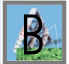 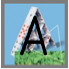 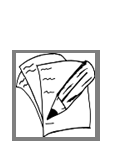 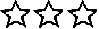 Buch 3. KlasseArbeitsheft 3. KlasseArbeitsblattLernziel erfüllt?3 Sterne = erfüllt2 Sterne = teils erfüllt1 Stern = nicht erfülltLernangebot (obligatorisch)Förderangebot (zum Üben)LERNZIELELERNZIELE1. Ich kann einfache und schwierige Plus- und Minusaufgaben rechnen.  Bsp: 678 – 60 = 6182. Ich kann meine Rechenwege aufschreiben u. verstehe sie. Bsp: siehe S. Buch S. 54  Rechenwege3. Ich kann Minusaufgaben durch Ergänzen lösen. Bsp: 702 – 689 =   689 +  = 702WASWASWAS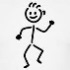 Einfache MinusaufgabenEinfache MinusaufgabenEinfache MinusaufgabenEinfache MinusaufgabenEinfache MinusaufgabenEinfache Minusaufgaben1.S. 55 Nr. 1 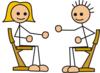 2.S. 55 Nr. 2 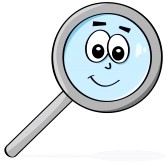 3.S. 55 Nr. 3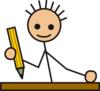 4.S. 28 Nr. 15.S. 28 Nr. 2 A, B, G, H6.S. 28 Nr. 3 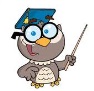 Minusaufgaben verändernMinusaufgaben verändernMinusaufgaben verändernMinusaufgaben verändernMinusaufgaben verändernMinusaufgaben verändern7.S. 56 Nr. 1 8.S. 56 Nr. 3 9.S. 29 Nr. 1 10.S. 29 Nr. 311.S. 29 Nr. 4Minusaufgaben durch Ergänzen lösenMinusaufgaben durch Ergänzen lösenMinusaufgaben durch Ergänzen lösenMinusaufgaben durch Ergänzen lösenMinusaufgaben durch Ergänzen lösenMinusaufgaben durch Ergänzen lösen12.S. 57 Nr. 2 13.S. 57 Nr. 414.S. 30 Nr. 115.S. 30 Nr. 316.S. 30 Nr. 5Überschlagen im AlltagÜberschlagen im AlltagÜberschlagen im AlltagÜberschlagen im AlltagÜberschlagen im AlltagÜberschlagen im Alltag17.S. 58 Nr. 2 Plus und minusPlus und minusPlus und minusPlus und minusPlus und minusPlus und minus18.S. 60 Nr. 4 19.S. 31 Nr. 320.S. 31 Nr. 4Vor und zurückVor und zurückVor und zurückVor und zurückVor und zurückVor und zurück21.S. 61 Nr. 122.S. 61 Nr. 323.S. 61 Nr. 5übertroffenerfülltteilweise erfülltnicht erfülltDie Arbeit an diesem Plan (das Thema) gefiel mir.Ich habe Selbstkontrollen gewissenhaft erledigt.Ich bin vorbereitet für eine allfällige Lernkontrolle.WASWASWASEinfache MinusaufgabenEinfache MinusaufgabenEinfache MinusaufgabenEinfache MinusaufgabenEinfache MinusaufgabenEinfache MinusaufgabenS. 55 Nr. 4S. 55 Nr. 5S. 28 Nr. 2 C, D, E, FMinusaufgaben verändernMinusaufgaben verändernMinusaufgaben verändernMinusaufgaben verändernMinusaufgaben verändernMinusaufgaben verändernS. 56 Nr. 2S. 56 Nr. 4 S. 29 Nr. 2Minusaufgaben durch Ergänzen lösenMinusaufgaben durch Ergänzen lösenMinusaufgaben durch Ergänzen lösenMinusaufgaben durch Ergänzen lösenMinusaufgaben durch Ergänzen lösenMinusaufgaben durch Ergänzen lösenS. 57 Nr. 5S. 30 Nr. 2 S. 30 Nr. 4Plus und minusPlus und minusPlus und minusPlus und minusPlus und minusPlus und minusS. 60 Nr. 3S. 31 Nr. 5S. 32 1-4Vor und zurückVor und zurückVor und zurückVor und zurückVor und zurückVor und zurückS. 61 Nr. 2S. 61 Nr. 4Verschiedene Arbeitsblätter zum Auswählen